104年度第5次校園景觀規劃小組會議紀錄壹、開會時間：104年12月29日(星期二 )下午2時整貳、開會地點：行政大樓四樓第一會議室參、主持人:陳校長志誠                                   紀錄:王鳳雀肆、出席人員:林委員進忠、謝委員文啟、蔡委員明吟、許委員杏蓉、林委員兆藏（請假）、李委員宗仁、陳委員銘、劉委員鎮洲（請假）、傅委員銘傳、連委員君寧(學生會會長)、歐委員璟德(學生議會議長)伍、提案討論案由一:校園公共藝術「智慧之門」遷移案，提請討論。說明：  一、中國音樂學系大樓增建工程基地範圍內，既存一座公共藝術品「智慧之門」位於增建大樓建物基地上（詳附件一）。二、本案有關公共藝術品後續遷移放置地點（國樂系增建大樓完工後，不再移回）提請討論，俾利國樂系大樓後續工程之推動。三、建議遷移放置地點詳附件二四、經雕塑系洽詢原創作者郭清治老師，並經郭老師實地勘查地點，屬意遷移地點為圖書館前方與版畫中心前綠地或臺藝表演廳前方與八角廳後方綠地。決議:校園公共藝術「智慧之門」遷移至臺藝表演廳前方與八角廳後方綠地。案由二:「浮洲島－第二屆藝術週｣活動之公共藝術地點案，提請審議。說  明:一、由第10屆學生會主辦之「浮洲島－第二屆藝術週｣活動，將於105年舉辦。二、為美化校園、增添校園活力及激發創意，同時配合藝術週之進行，展示學生充滿巧思的設計，將進行美化校園創作競賽活動。三、彩繪區及立體展示區詳附件三四、提請景觀小組委員審議，俾利後續活動之進行。決議:原則同意學生會所建議之地點，藝術週(3月14日至20日)結束後由創作同學恢復原狀，另請於徵稿時註明施作之材料及消除之方式；完成徵稿，邀請校內專業教師共同審查作品，並決定施作地點。案由三:有關「中國音樂學系大樓擴建工程」外牆立面色彩表現及材質樣式，提請討論。說明：一、本工程預定105年進行招標，目前委託建築師事務所正辦理基本設計報告書製作作業。二、本案有關建築主體色彩表現，主要以白色系為主，局部搭配灰色系。立面材質主要為:1.面磚（米色系、灰色系混用）。2.水泥粉光拉毛（淺灰）、壓紋牆面（白色及黑灰色系）。  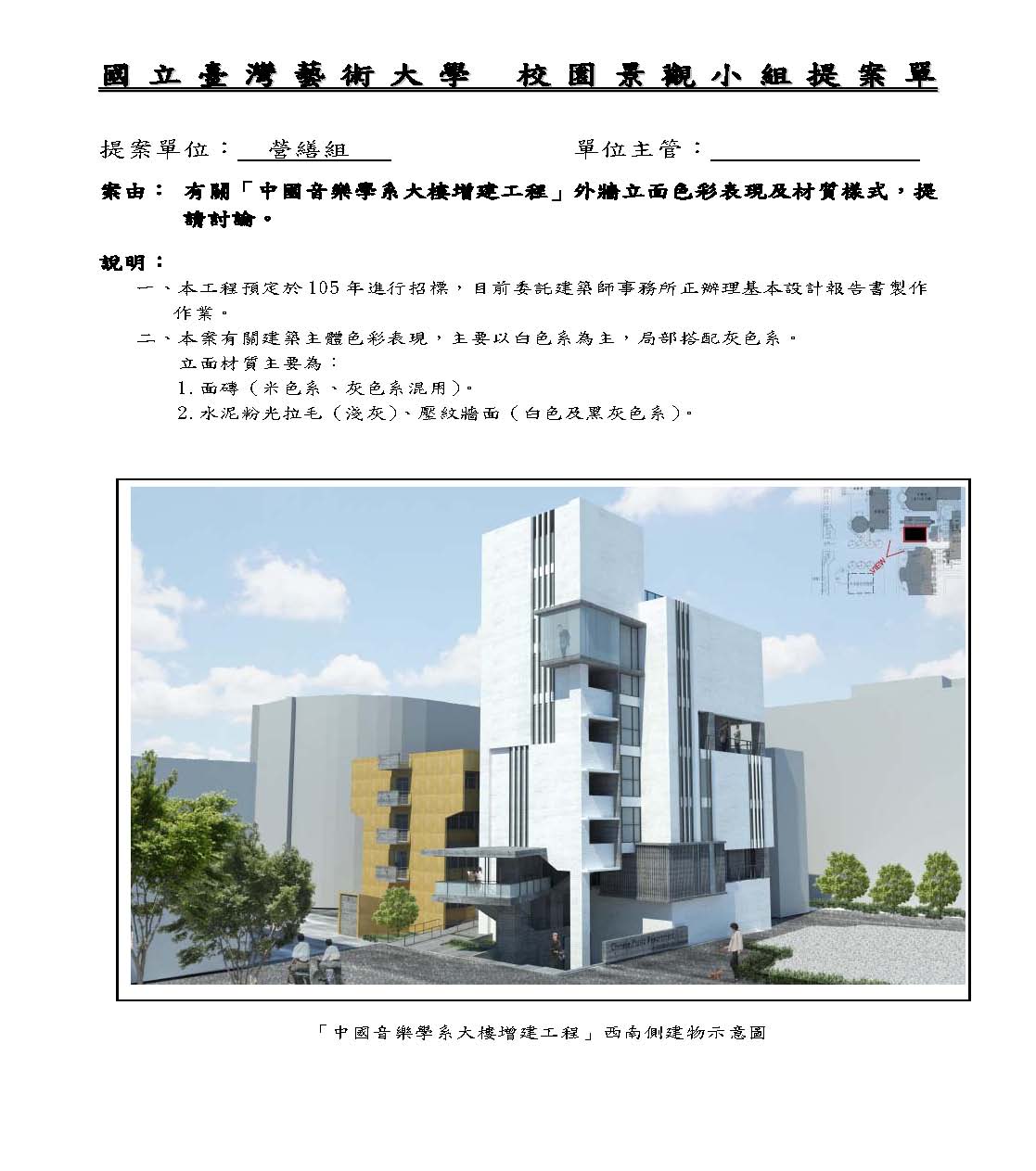 決議:中國音樂學系大樓旁有教研大樓及未來興建之多功能活動中心，未來大樓採光及風切問題應加以考量，另有關一樓及二樓之設計請建築師重新考量調整，提下次會議討論。陸、臨時動議:無柒、散會:下午3時45分